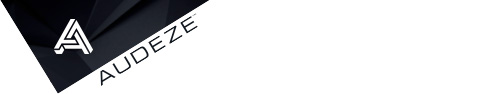 Audeze Rewrites the Rules with the First In-Ear Planar Magnetic Headphones The iSINE Series and LCD i3 are the Latest Innovations in Planar Magnetic TechnologyCosta Mesa, Calif. – September 1st, 2016 – Audeze, the #1 manufacturer of high-end headphones, launches its first series of in-ear headphones. They Incorporate all the technology of the rave-reviewed LCD Collection, including patented Fluxor™ magnets, ultra-thin diaphragms and patented Uniforce™ voice-coil technology. The three new models range in price from just $399 to $2,495. All models include Audeze’s Lightning cable for Apple’s iPhone/iPod/iPad.As one of the first in-ear planar magnetic headphones, the iSINE Series raises the bar for audiophile sound quality with lower distortion, superior bass response (flat to 10Hz!), and a wider soundstage than any other in-ear in its price category. Designed and assembled at Audeze’s California factory, they worked closely with strategic partner Designworks, a BMW Group Company. Every part of the iSINE is designed to bring our world-renowned Audeze sound to a global market in a smaller, lighter package. Perfect for all portable devices, the $399 iSINE 10 is easy to drive with an impedance of 16 ohms. It includes both a Lightning cable and a premium analog audio cable with 3.5mm stereo plug. The $599 iSINE 20 features a longer voice coil and at 24 ohms impedance, along with other improvements, delivers higher resolution and more detail than the iSINE 10. The $2,495 LCD i3 features the same nano-grade film as Audeze’s $4000 LCD-4 headphone along with other premium materials.All three models include Audeze’s Apple MFI-certified CIPHER Lightning cable that takes digital audio directly from your iOS device and uses its own built-in DAC and amplifier for superior audio and improved voice call quality.  “It’s an avant-garde design without a care for the status quo, these in-ear planar magnetic headphones rewrite the rules in every respect. We’re really proud of this groundbreaking work, another example of how we push headphone innovation to the limit,” said CEO Sankar Thiagasamudram.The new headphones ship in October and can be pre-ordered today at www.audeze.com and Audeze retailers.To learn more, visit www.audeze.com About AudezeAdvancing Headphone Technology Audeze LLC is a California-based high-end audio manufacturer delivering the most accurate sound reproduction available today. Audeze products are engineered with the latest innovations in materials science and technology matched with precision craftsmanship. Audeze’s commitment to research and development is reflected in every facet of our handcrafted-in- the-USA products handcrafted products. Audeze | Costa Mesa, CA 92626| Tel 714.581.8010 | Fax 702.823.0333
info@audeze.com | www.audeze.com Follow Audeze on social media...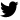 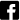 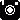 Jonathan Scull | Scull Communications 
Tel 212 807.0519 | Cell 646.369.3340 | Skype J10Scull 
jscull@scullcommunications.com | www.scullcommunications.com 
www.scullcommunications.com/pressresources.html Click here to unsubscribe.